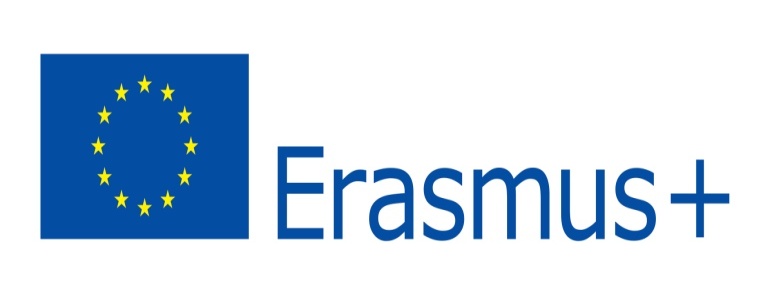 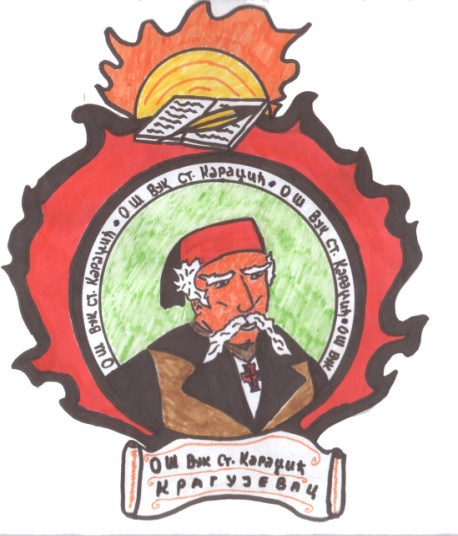 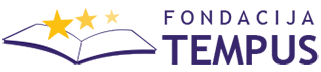 Анкета за ученикеАнкета је спроведена у оквиру реализације пилот пројекта. Циљ истраживања:Пре анкета ''Мишљење о настави'' и пост анкета ''Мишљење о интегративној настави''  имале су за циљ  утврђивање мишљења ученика како би се извршила компаративна анализа и процена квалитета реализованог пилот пројекта . Остварење овог циља подразумевло је реализацију задатка:Испитати мишљење ученика о настави и интегративној настави,Утврдити шта им се допада а шта не у настави и интегративној настави.Методе истраживања:Истраживање које смо спровели у ОШ „Вук Стефановић Караџић“ у Крагујевцу замишљено је као анкетно истраживање у којем су учествовали и одговарали ученици предметне и разредне наставе. Основни инструмент за прикупљање података је нестандардизовани упитник са 9 понуђених анкетних питања. Упитник је формулисан као комбинација питања отвореног и затвореног типа. Анкетирање је реализовано пре и након реализације часова применом интегративне методе. Ученици су одговарали индивидуално. Сви резултати су дати графички.Узорак истраживања:Узорак истраживања чине ученици 2,3 и 8. Разреда  ОШ „Вук Стефановић Караџић“ из Крагујевца. Истраживањем је обухваћено:Пре анкета:  92 ученикаПре анкета:  89 ученика.Часови су ми интересантни/Овакви часови су ми интересантниНа часовима нас подстичу на самосталност/ На оваквим часовима подстиче се самосталностЧасови су добро и занимљиво осмишљени/ Часови су добро и занимљиво осмишљениНа часовима смо врло активни/ На оваквим часовима смо врло активниНа часовима ми је пријатно/ На оваквим часовима ми је пријатноНа часовима повезујемо знања из различитих предмета/ На оваквим часовима повезујемо знања из различитих предметаЗнања која стичем на часовима су квалитетна и трајна/ Знања која стичем на часовима су квалитетна и трајнаНа часовима ми се највише допада                         На оваквим часовима ми се највише допадаКада радимо у групама                                        Када радимо у групама (договарамо се) Када учимо нове лекције                                                      Занимљиви садржаји Када учимо кроз игру                                                           Што учимо кроз игруКада излазим на таблу                                         Што ''уклапамо'' више часова/предмета  Тимски рад                                                                             Што смо много активни                                                                                                                       Све На часовима ми се не допада                                            На оваквим часовима ми се не допадаКада причамо сви у глас/недисциплина                                   Када причамо сви у глас Када много пишемо                                                                             Што нас има пуноТужакањеКада имамо много за домаћиТест Незаинтересованост и неозбиљност1122334455Изабери број од 1-5022016639635751122334455Изабери број од 1-545103104342134561122334455Изабери број од 1-5124210143734771122334455Изабери број од 1-53422201331934631122334455Изабери број од 1-512219219861761122334455Изабери број од 1-5221025127437821122334455Изабери број од 1-512117035164870